31.03Встреча с доктором «Полезные и вредные продукты»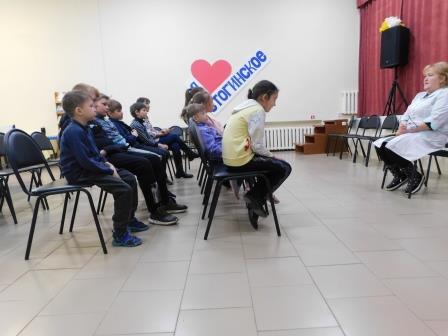 ДК Интеллектуальная квест-игра «Мы за ЗОЖ»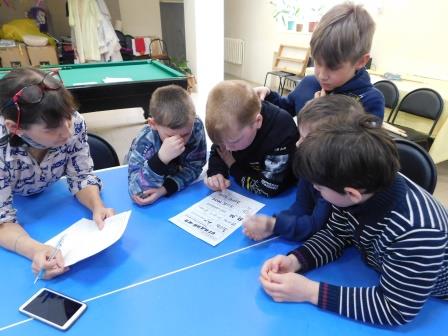 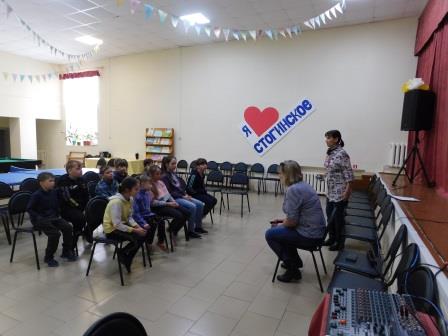 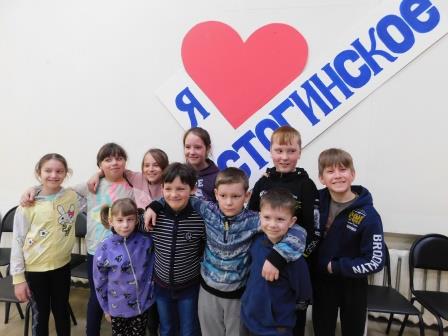 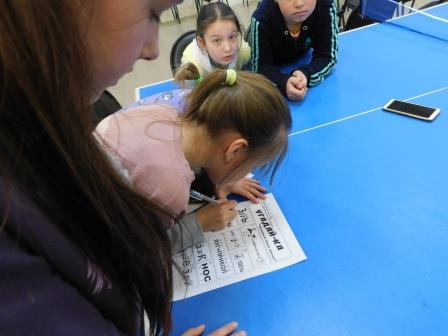 Рисунки «Юные зожевцы»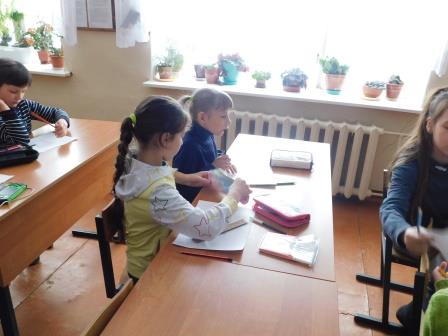 